АДМИНИСТРАЦИЯ БАБУШКИНСКОГО МУНИЦИПАЛЬНОГО ОКРУГА ВОЛОГОДСКОЙ ОБЛАСТИПОСТАНОВЛЕНИЕ  26.01.2024 года	                                                                                                № 73с. им. Бабушкина                                         О присвоении адреса                               объектам недвижимого имущества      	Руководствуясь пунктом 27 статьи 16  Федерального закона от 06 октября 2003 года №131-ФЗ «Об общих принципах организации местного самоуправления в Российской Федерации»,  постановлением Правительства Российской Федерации  от 19.11.2014 г. №1221 «Об утверждении Правил присвоения, изменения и аннулирования адресов», Уставом Бабушкинского муниципального округа Вологодской области,	ПОСТАНОВЛЯЮ:	1. Присвоить адреса следующим объектам недвижимого имущества:     	1.1. объекту недвижимого имущества – зданию с кадастровым номером 35:15:0301001:1337 адрес: «Российская Федерация, Вологодская область, муниципальный округ Бабушкинский, улица Советская,  дом 96А»;  	1.2. объекту недвижимого имущества – зданию с кадастровым номером 35:15:0501004:216 адрес «Российская Федерация, Вологодская область, муниципальный округ Бабушкинский, деревня Великий Двор, дом 13»;   	1.3.  объекту недвижимого имущества – зданию с кадастровым номером 35:15:0602002:27 адрес «Российская Федерация, Вологодская область, муниципальный округ  Бабушкинский, село Миньково улица Советская, дом 7»;  	1.4. объекту недвижимого имущества – зданию с кадастровым номером 35:15:0501005:80 адрес «Российская Федерация, Вологодская область, муниципальный округ Бабушкинский, деревня Белехово, дом 46»;   	1.5. объекту недвижимого имущества – зданию многоквартирного дома с кадастровым номером 35:28:0901001:757 адрес: «Российская Федерация, Вологодская область, муниципальный округ Бабушкинский, поселок Ида улица Советская,  дом 2»; 	 1.6. объекту недвижимого имущества – зданию с кадастровым номером 35:15:0301001:1362 адрес «Российская Федерация, Вологодская область, муниципальный округ Бабушкинский, село Миньково улица Советская, дом 51»;   	1.7.  объекту недвижимого имущества – зданию с кадастровым номером 35:15:0406003:173 адрес «Российская Федерация, Вологодская область, муниципальный округ  Бабушкинский, деревня Аниково, дом 2»;  	1.8. объекту недвижимого имущества – зданию с кадастровым номером 35:15:0403004:66 адрес: «Российская Федерация, Вологодская область, муниципальный округ Бабушкинский, деревня Петухово,  дом 30»;  	1.9. объекту недвижимого имущества – зданию с кадастровым номером 35:15:0406008:229 адрес «Российская Федерация, Вологодская область, муниципальный округ Бабушкинский, поселок Кунож, дом 119»;   	1.10.  объекту недвижимого имущества – зданию с кадастровым номером 35:15:00301003:137 адрес «Российская Федерация, Вологодская область, муниципальный округ  Бабушкинский, деревня Горка, дом 11»;   	1.11. объекту недвижимого имущества – зданию с кадастровым номером 35:15:0301001:942 адрес «Российская Федерация, Вологодская область, муниципальный округ Бабушкинский, село Миньково улица Надречная, дом 13»;   	1.12.  объекту недвижимого имущества – зданию с кадастровым номером 35:15:0301003:122 адрес «Российская Федерация, Вологодская область, муниципальный округ  Бабушкинский, деревня Горка, дом 20»;  	1.13. объекту недвижимого имущества – зданию с кадастровым номером 35:15:0301001:853 адрес «Российская Федерация, Вологодская область, муниципальный округ Бабушкинский, село Миньково, улица Полевая, дом 10»;   	1.14.  объекту недвижимого имущества – зданию с кадастровым номером 35:15:0301005:378 адрес «Российская Федерация, Вологодская область, муниципальный округ  Бабушкинский, деревня Кулибарово, дом 28»;  	1.15. объекту недвижимого имущества – зданию с кадастровым номером 35:15:0501004:253 адрес «Российская Федерация, Вологодская область, муниципальный округ Бабушкинский, деревня Великий Двор, дом 76»;   	1.16.  объекту недвижимого имущества – зданию с кадастровым номером 35:15:0406003:172 адрес «Российская Федерация, Вологодская область, муниципальный округ  Бабушкинский, деревня Аниково, дом 44»;   	1.17. объекту недвижимого имущества – зданию с кадастровым номером 35:15:0502001:65 адрес «Российская Федерация, Вологодская область, муниципальный округ Бабушкинский, деревня Фетинино, дом 16»;   	1.18. объекту недвижимого имущества – зданию с кадастровым номером 35:15:0301003:260 адрес «Российская Федерация, Вологодская область, муниципальный округ  Бабушкинский, деревня Горка, дом 5»;  	1.19. объекту недвижимого имущества – зданию с кадастровым номером 35:15:0406003:168 адрес «Российская Федерация, Вологодская область, муниципальный округ Бабушкинский, деревня Аниково, дом 11»;   	1.20. объекту недвижимого имущества – зданию с кадастровым номером 35:15:0301001:1039 адрес «Российская Федерация, Вологодская область, муниципальный округ  Бабушкинский, село Миньково улица Октябрьская, дом 38»;  	1.21. объекту недвижимого имущества – зданию с кадастровым номером 35:15:0301001:646 адрес «Российская Федерация, Вологодская область, муниципальный округ Бабушкинский, село Миньково улица Северная, дом 1»;   	1.22.  объекту недвижимого имущества – зданию с кадастровым номером 35:15:0301001:1305 адрес «Российская Федерация, Вологодская область, муниципальный округ  Бабушкинский, село Миньково, улица Советская, дом 74»;  	1.23. объекту недвижимого имущества – зданию многоквартирного дома с кадастровым номером 35:15:0501004:477 адрес: «Российская Федерация, Вологодская область, муниципальный округ Бабушкинский, деревня Великий Двор,  дом 93»;  	1.24. объекту недвижимого имущества – зданию с кадастровым номером 35:15:0406008:261 адрес «Российская Федерация, Вологодская область, муниципальный округ Бабушкинский, поселок Кунож, дом 62»;   	1.25.  объекту недвижимого имущества – зданию с кадастровым номером 35:15:0602002:80 адрес «Российская Федерация, Вологодская область, муниципальный округ  Бабушкинский, село Миньково улица Молодежная, дом 25»; 	 1.26. объекту недвижимого имущества – зданию многоквартирного дома с кадастровым номером 35:28:0901001:660 адрес «Российская Федерация, Вологодская область, муниципальный округ Бабушкинский, поселок Ида, улица Речная, дом 31»;   	1.27.  объекту недвижимого имущества – зданию с кадастровым номером 35:15:0301004:103 адрес «Российская Федерация, Вологодская область, муниципальный округ  Бабушкинский, деревня Глебково, дом 10»;   	1.28. объекту недвижимого имущества – зданию с кадастровым номером 35:15:0301003: адрес «Российская Федерация, Вологодская область, муниципальный округ Бабушкинский, деревня Горка, дом 1»;  	1.29. объекту недвижимого имущества – зданию с кадастровым номером 35:15:0301003:258 адрес «Российская Федерация, Вологодская область, муниципальный округ Бабушкинский, деревня Горка, дом 16»;   	1.30.  объекту недвижимого имущества – зданию с кадастровым номером 35:15:0301004:106 адрес «Российская Федерация, Вологодская область, муниципальный округ  Бабушкинский, деревня Глебково, дом 18»;  	1.31. объекту недвижимого имущества – зданию с кадастровым номером 35:15:0301003:141 адрес «Российская Федерация, Вологодская область, муниципальный округ Бабушкинский, деревня Горка, дом 24»;   	1.32.  объекту недвижимого имущества – зданию с кадастровым номером 35:15:0403007:147 адрес «Российская Федерация, Вологодская область, муниципальный округ  Бабушкинский, поселок Тиноватка,  дом 31»;  	1.33. объекту недвижимого имущества – зданию с кадастровым номером 35:15:0301002:120 адрес «Российская Федерация, Вологодская область, муниципальный округ Бабушкинский, деревня Грозино, дом 42»;   	1.34.  объекту недвижимого имущества – зданию с кадастровым номером 35:15:0405002:46 адрес «Российская Федерация, Вологодская область, муниципальный округ  Бабушкинский, деревня Теляково, дом 2»;  	1.35. объекту недвижимого имущества – зданию с кадастровым номером 35:15:0406008:205 адрес «Российская Федерация, Вологодская область, муниципальный округ  Бабушкинский, поселок Кунож, дом 28»;  	1.36. объекту недвижимого имущества – зданию с кадастровым номером 35:15:00301003:121 адрес «Российская Федерация, Вологодская область, муниципальный округ Бабушкинский, деревня Горка, дом 39»;   	1.37.  объекту недвижимого имущества – зданию с кадастровым номером 35:15:0301001:830 адрес «Российская Федерация, Вологодская область, муниципальный округ  Бабушкинский, село Миньково, улица Октябрьская, дом 20»;  	1.38. объекту недвижимого имущества – зданию с кадастровым номером 35:15:0301003:119 адрес «Российская Федерация, Вологодская область, муниципальный округ Бабушкинский, деревня Горка, дом 28»; 	1.39. объекту недвижимого имущества – зданию с кадастровым номером 35:15:0301003:140 адрес «Российская Федерация, Вологодская область, муниципальный округ Бабушкинский, деревня Горка, дом 42»; 	1.40. объекту недвижимого имущества – зданию с кадастровым номером 35:28:0901001:682 адрес «Российская Федерация, Вологодская область, муниципальный округ Бабушкинский, поселок Ида, улица Речная, дом 17»;  	1.41. объекту недвижимого имущества – зданию с кадастровым номером 35:15:0301005:649 адрес: «Российская Федерация, Вологодская область, муниципальный округ Бабушкинский, деревня Кулибарово,  дом 92»;  	1.42. объекту недвижимого имущества – зданию с кадастровым номером 35:15:0301005:321 адрес «Российская Федерация, Вологодская область, муниципальный округ Бабушкинский, деревня Кулибарово, дом 66»;   	1.43.  объекту недвижимого имущества – зданию с кадастровым номером 35:15:0403004:55 адрес «Российская Федерация, Вологодская область, муниципальный округ  Бабушкинский, деревня Петухово, дом 1»;  	1.44. объекту недвижимого имущества – зданию с кадастровым номером 35:15:0301003:257 адрес «Российская Федерация, Вологодская область, муниципальный округ Бабушкинский, деревня Горка, дом 27»;   	1.45.  объекту недвижимого имущества – зданию с кадастровым номером 35:15:0301001:1351 адрес «Российская Федерация, Вологодская область, муниципальный округ  Бабушкинский, село Миньково, улица Полевая, дом 3»;  	1.46. объекту недвижимого имущества – зданию с кадастровым номером 35:15:0405001:244 адрес: «Российская Федерация, Вологодская область, муниципальный округ Бабушкинский, деревня Юркино,  дом 8»;  	.1.47 объекту недвижимого имущества – зданию с кадастровым номером 35:28:0901001:755 адрес «Российская Федерация, Вологодская область, муниципальный округ Бабушкинский, поселок Ида, ул. Строителей, дом 20»;   	1.48.  объекту недвижимого имущества – зданию с кадастровым номером 35:28:0901001:683 адрес «Российская Федерация, Вологодская область, муниципальный округ  Бабушкинский, поселок Ида, улица Новая, дом 4»;  	1.49. объекту недвижимого имущества – зданию с кадастровым номером 35:15:0406003:139 адрес: «Российская Федерация, Вологодская область, муниципальный округ Бабушкинский, деревня Аниково,  дом 36»;  1.50 объекту недвижимого имущества – зданию с кадастровым номером 35:15:0301001:1361 адрес «Российская Федерация, Вологодская область, муниципальный округ Бабушкинский, село Мньково, улица Советская, дом 37»;   	1.51.  объекту недвижимого имущества – зданию с кадастровым номером 35:15:0301001:1336 адрес «Российская Федерация, Вологодская область, муниципальный округ  Бабушкинский, село Миньково, ул. Советская, дом 8»;  	1.52. объекту недвижимого имущества – зданию с кадастровым номером 35:15:0301001:714 адрес: «Российская Федерация, Вологодская область, муниципальный округ Бабушкинский, село Миньково, улица Советская,  дом 4»;  	1.53. объекту недвижимого имущества – зданию с кадастровым номером 35:15:0301001:576 адрес «Российская Федерация, Вологодская область, муниципальный округ Бабушкинский, село Миньково, улица Октябрьская, дом 50»;   	1.54.  объекту недвижимого имущества – зданию с кадастровым номером 35:15:0302001:121 адрес «Российская Федерация, Вологодская область, муниципальный округ  Бабушкинский, поселок Комсомольский, дом 26»;  	1.55. объекту недвижимого имущества – зданию с кадастровым номером 35:15:0406008:323 адрес «Российская Федерация, Вологодская область, муниципальный округ  Бабушкинский, поселок Кунож, дом 9»;  	1.56. объекту недвижимого имущества – зданию с кадастровым номером 35:28:0901001:671 адрес: «Российская Федерация, Вологодская область, муниципальный округ Бабушкинский, поселок Ида, улица Лесная,  дом 7»;  	1.57. объекту недвижимого имущества – зданию с кадастровым номером 35:15:0501004:334 адрес «Российская Федерация, Вологодская область, муниципальный округ Бабушкинский, деревня Великий Двор, дом 50»;   	1.58.  объекту недвижимого имущества – зданию с кадастровым номером 35:15:0301003:120 адрес «Российская Федерация, Вологодская область, муниципальный округ  Бабушкинский, деревня Горка, дом 7»;	1.59. объекту недвижимого имущества – зданию с кадастровым номером 35:15:0501005:81 адрес «Российская Федерация, Вологодская область, муниципальный округ Бабушкинский, деревня Белехово, дом 2»;   	1.60.  объекту недвижимого имущества – зданию с кадастровым номером 35:15:0406008:244 адрес «Российская Федерация, Вологодская область, муниципальный округ  Бабушкинский, поселок Кунож, дом 51»;  	1.61. объекту недвижимого имущества – зданию с кадастровым номером 35:15:0405001:145 адрес «Российская Федерация, Вологодская область, муниципальный округ Бабушкинский, деревня Юркино, дом 79»;   	1.62.  объекту недвижимого имущества – зданию с кадастровым номером 35:15:0301003:124 адрес «Российская Федерация, Вологодская область, муниципальный округ  Бабушкинский, деревня Горка, дом 8»;  	1.63. объекту недвижимого имущества – зданию с кадастровым номером 35:15:0503006:6 адрес «Российская Федерация, Вологодская область, муниципальный округ  Бабушкинский, деревня Горка, дом 19»;  	1.64. объекту недвижимого имущества – зданию с кадастровым номером 35:15:0301001:1091 адрес «Российская Федерация, Вологодская область, муниципальный округ  Бабушкинский, село Миньково, улица Южная, дом 15»; 	1.65. объекту недвижимого имущества – зданию с кадастровым номером 35:15:0301005:382 адрес «Российская Федерация, Вологодская область, муниципальный округ  Бабушкинский, деревня Кулибарово, дом 24»;  	1.66. объекту недвижимого имущества – зданию с кадастровым номером 35:28:0901001:800 адрес «Российская Федерация, Вологодская область, муниципальный округ  Бабушкинский, поселок  Ида, улица Строителей, дом 5»; 	1.67. объекту недвижимого имущества – зданию с кадастровым номером 35:15:0301003:135 адрес «Российская Федерация, Вологодская область, муниципальный округ  Бабушкинский, деревня Горка, дом 30»; 	1.68. объекту недвижимого имущества – зданию с кадастровым номером 35:15:0406008:224 адрес «Российская Федерация, Вологодская область, муниципальный округ  Бабушкинский, поселок Кунож, дом 90»; 	1.69. объекту недвижимого имущества – зданию с кадастровым номером 35:15:0406008:515 адрес «Российская Федерация, Вологодская область, муниципальный округ  Бабушкинский, поселок Кунож, дом 29»;	 1.70. объекту недвижимого имущества – зданию с кадастровым номером 35:15:0301003:136 адрес «Российская Федерация, Вологодская область, муниципальный округ  Бабушкинский, деревня Горка, дом 18»; 	1.71. объекту недвижимого имущества – зданию с кадастровым номером 35:15:0406003:170 адрес «Российская Федерация, Вологодская область, муниципальный округ  Бабушкинский, деревня Аниково, дом 14»; 	1.72. объекту недвижимого имущества – зданию с кадастровым номером 35:15:0301001:1118 адрес «Российская Федерация, Вологодская область, муниципальный округ  Бабушкинский, село Миньково, улица Советская, дом 63»; 	1.73. объекту недвижимого имущества – зданию с кадастровым номером 35:28:0901001:681 адрес «Российская Федерация, Вологодская область, муниципальный округ  Бабушкинский, поселок  Ида, улица Новая, дом 1»; 	1.74. объекту недвижимого имущества – зданию с кадастровым номером 35:15:0301001:1303 адрес «Российская Федерация, Вологодская область, муниципальный округ  Бабушкинский, село Миньково, улица Молодежная, дом 11»; 	1.75. объекту недвижимого имущества – зданию с кадастровым номером 35:15:0301001:985 адрес «Российская Федерация, Вологодская область, муниципальный округ  Бабушкинский, село Миньково, улица Полевая, дом 4»; 	1.76. объекту недвижимого имущества – зданию с кадастровым номером 35:15:0301003:118 адрес «Российская Федерация, Вологодская область, муниципальный округ  Бабушкинский, деревня Горка, дом 12»; 	1.77. объекту недвижимого имущества – зданию с кадастровым номером 35:15:0403003:41 адрес «Российская Федерация, Вологодская область, муниципальный округ  Бабушкинский, деревня Леваш, дом 5»; 	1.78. объекту недвижимого имущества – зданию с кадастровым номером 35:15:0301001:1086 адрес «Российская Федерация, Вологодская область, муниципальный округ  Бабушкинский, село Миньково, улица Советская, дом 86»; 	1.79. объекту недвижимого имущества – зданию с кадастровым номером 35:15:0403002:106 адрес «Российская Федерация, Вологодская область, муниципальный округ  Бабушкинский, поселок Тиноватка, дом 17»; 	1.80. объекту недвижимого имущества – зданию с кадастровым номером 35:15:0501005:82 адрес «Российская Федерация, Вологодская область, муниципальный округ  Бабушкинский, деревня Белехово, дом 3»;	 1.81. объекту недвижимого имущества – зданию с кадастровым номером 35:15:0403002:108 адрес «Российская Федерация, Вологодская область, муниципальный округ  Бабушкинский, поселок Тиноватка, дом 12»; 	1.82. объекту недвижимого имущества – зданию с кадастровым номером 35:15:0406008:237 адрес «Российская Федерация, Вологодская область, муниципальный округ  Бабушкинский, поселок Кунож, дом 101»; 	1.83. объекту недвижимого имущества – зданию с кадастровым номером 35:28:0901001:735 адрес «Российская Федерация, Вологодская область, муниципальный округ  Бабушкинский, поселок  Ида, улица Гагарина, дом 25»; 	1.84. объекту недвижимого имущества – зданию с кадастровым номером 35:28:0901001:794 адрес «Российская Федерация, Вологодская область, муниципальный округ  Бабушкинский, поселок  Ида, улица Железнодорожная, дом 1»; 	1.85. объекту недвижимого имущества – зданию с кадастровым номером 35:15:0301004:100 адрес «Российская Федерация, Вологодская область, муниципальный округ  Бабушкинский, деревня Глебково, дом 9»; 	1.86. объекту недвижимого имущества – зданию с кадастровым номером 35:28:0901001:675 адрес «Российская Федерация, Вологодская область, муниципальный округ  Бабушкинский, поселок  Ида, улица Лесная, дом 2»;	 1.87. объекту недвижимого имущества – зданию с кадастровым номером 35:15:0301005:381 адрес «Российская Федерация, Вологодская область, муниципальный округ  Бабушкинский, деревня Кулибарово, дом 57»;	 1.88. объекту недвижимого имущества – зданию с кадастровым номером 35:15:0406008:239 адрес «Российская Федерация, Вологодская область, муниципальный округ  Бабушкинский, поселок Кунож, дом 103»; 	1.89. объекту недвижимого имущества – зданию с кадастровым номером 35:15:0301001:1111 адрес «Российская Федерация, Вологодская область, муниципальный округ  Бабушкинский, село Миньково, улица Советская, дом 8 А»; 	1.90. объекту недвижимого имущества – зданию с кадастровым номером 35:28:0901001:684 адрес «Российская Федерация, Вологодская область, муниципальный округ  Бабушкинский, поселок  Ида, улица Речная, дом 21»; 	1.91. объекту недвижимого имущества – зданию с кадастровым номером 35:28:0901001:752 адрес «Российская Федерация, Вологодская область, муниципальный округ  Бабушкинский, поселок  Ида, улица Строителей, дом 6»; 	1.92. объекту недвижимого имущества – зданию с кадастровым номером 35:15:0301003:115 адрес «Российская Федерация, Вологодская область, муниципальный округ  Бабушкинский, деревня Горка, дом 36»; 1.93 объекту недвижимого имущества – зданию с кадастровым номером 35:15:0301005:650 адрес «Российская Федерация, Вологодская область, муниципальный округ  Бабушкинский, деревня Кулибарово, дом 103»; 	1.93. объекту недвижимого имущества – зданию с кадастровым номером 35:15:0301001:684 адрес «Российская Федерация, Вологодская область, муниципальный округ  Бабушкинский, село Миньково, улица Молодежная, дом 15»; 	1.94. объекту недвижимого имущества – зданию с кадастровым номером 35:15:0301001:699 адрес «Российская Федерация, Вологодская область, муниципальный округ  Бабушкинский, село Миньково, улица Советская, дом 40»; 	1.95. объекту недвижимого имущества – зданию с кадастровым номером 35:15:0302002:41 адрес «Российская Федерация, Вологодская область, муниципальный округ  Бабушкинский, деревня Шилово, дом 8»; 	1.96. объекту недвижимого имущества – зданию с кадастровым номером 35:28:0901001:709 адрес «Российская Федерация, Вологодская область, муниципальный округ  Бабушкинский, поселок  Ида, улица Речная, дом 14»; 	1.97. объекту недвижимого имущества – зданию с кадастровым номером 35:28:0901001:676 адрес «Российская Федерация, Вологодская область, муниципальный округ  Бабушкинский, поселок  Ида, улица Новая, дом 3»; 	1.98. объекту недвижимого имущества – зданию с кадастровым номером 35:28:0901001:743 адрес «Российская Федерация, Вологодская область, муниципальный округ  Бабушкинский, поселок  Ида, улица Советская, дом 28»; 	1.99. объекту недвижимого имущества – зданию с кадастровым номером 35:28:0901001:665 адрес «Российская Федерация, Вологодская область, муниципальный округ  Бабушкинский, поселок  Ида, улица Речная, дом 25»; 	1.100. объекту недвижимого имущества – зданию с кадастровым номером 35:28:0901001:689 адрес «Российская Федерация, Вологодская область, муниципальный округ  Бабушкинский, поселок  Ида, улица Речная, дом 23»; 	1.101. объекту недвижимого имущества – зданию с кадастровым номером 35:28:0901001:687 адрес «Российская Федерация, Вологодская область, муниципальный округ  Бабушкинский, поселок  Ида, улица Речная, дом 20»; 	1.102. объекту недвижимого имущества – зданию с кадастровым номером 35:15:0406008:262 адрес «Российская Федерация, Вологодская область, муниципальный округ  Бабушкинский, поселок Кунож, дом 89»; 	1.103. объекту недвижимого имущества – зданию с кадастровым номером 35:15:0301001:729 адрес «Российская Федерация, Вологодская область, муниципальный округ  Бабушкинский, село Миньково, улица Молодежная, дом 44»; 	1.104. объекту недвижимого имущества – зданию с кадастровым номером 35:15:0503006:13 адрес «Российская Федерация, Вологодская область, муниципальный округ  Бабушкинский, деревня Горка, дом 9». 	2. Начальнику Территориального сектора Миньковский администрации Бабушкинского муниципального округа внести сведения в Государственный адресный реестр.  	3. Настоящее постановление подлежит размещению на официальном сайте Бабушкинского муниципального округа в информационно-телекоммуникационной сети «Интернет», вступает в силу со дня подписания.   	4. Контроль за исполнением настоящего постановления возложить на начальника Территориального сектора Миньковский администрации Бабушкинского муниципального округа.Глава округа                                                                                   Т.С. Жирохова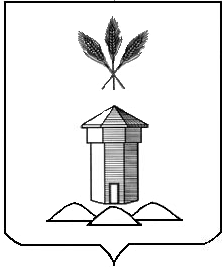 